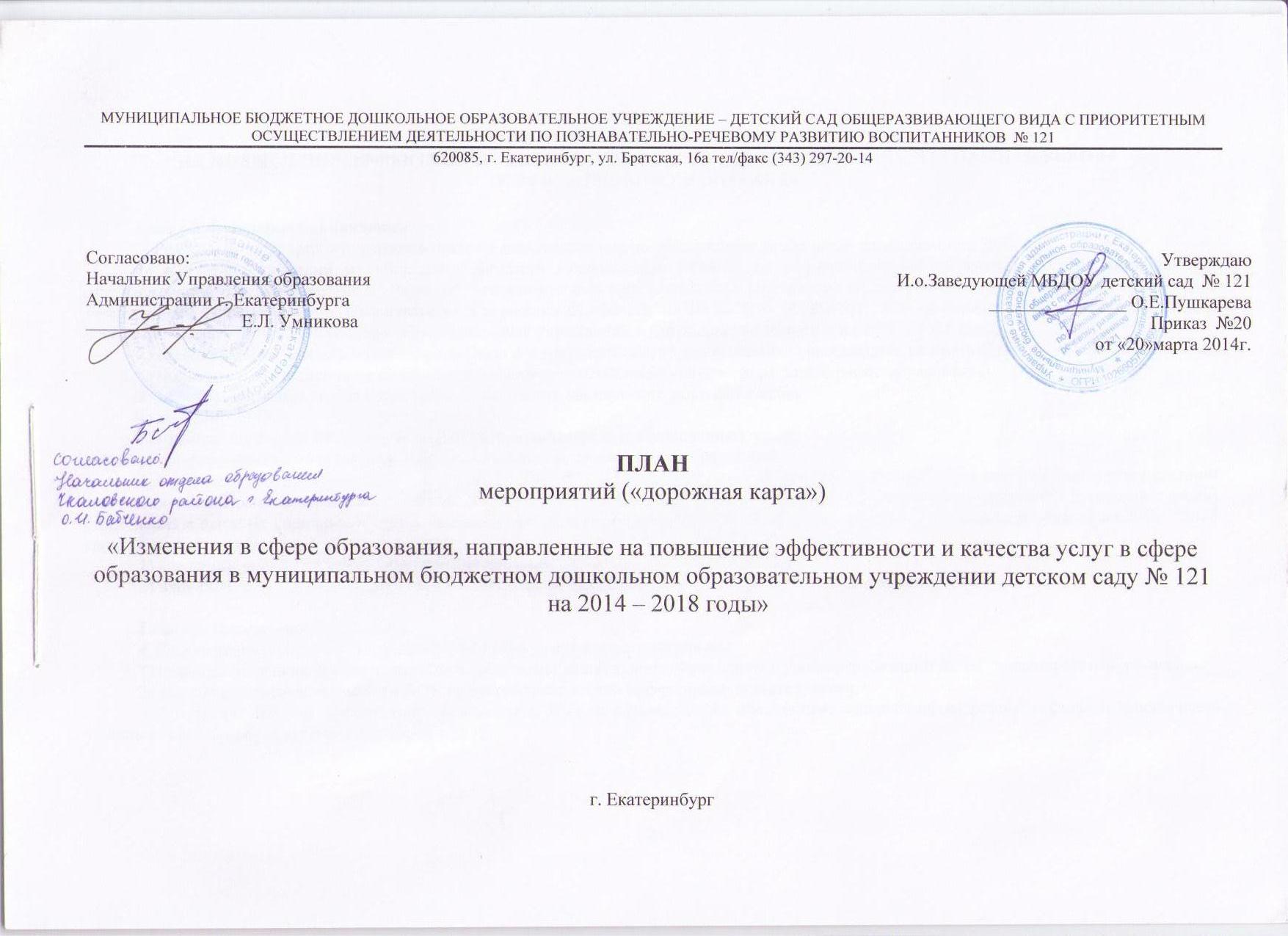 РАЗДЕЛ 1ИЗМЕНЕНИЯ В МБДОУ, НАПРАВЛЕННЫЕНА ПОВЫШЕНИЕ ЭФФЕКТИВНОСТИ И КАЧЕСТВА УСЛУГ, СООТНЕСЕННЫЕ С ЭТАПАМИ ПЕРЕХОДА К ЭФФЕКТИВНОМУ КОНТРАКТУГлава 1. Основные направления1. Реализация мероприятий, направленных на выполнение мер по обеспечению предельной наполняемости ДОУ. 1) получение субсидий из областного бюджета Свердловской области на софинансирование в рамках реализации областной государственной целевой программы «Развитие сети дошкольных образовательных учреждений в Свердловской области» на 2010 – 2014 годы, утвержденной Постановлением Правительства Свердловской области от 09.06.2010 № 894-ПП «Об областной государственной целевой программе «Развитие сети дошкольных образовательных учреждений в Свердловской области» на 2010 – 2014 годы»;2) организацию создания дополнительных мест в муниципальных образовательных организациях различных типов;3) мониторинг выполнения требований к условиям предоставления услуг в сфере дошкольного образования;2. Обеспечение высокого качества услуг дошкольного образования включает в себя:1) введение ФГОС;2) развитие кадрового обеспечения, соответствующего уровню поставленных задач;3) организацию мониторинга системы оценки качества дошкольного образования.3. Внедрение модели эффективного контракта в ДОУ № 121 (в соответствии с Планом мероприятий («Дорожной картой») утвержденной Постановлением Правительства Свердловской области от 26.02.2013 № 223-ПП «Об утверждении плана мероприятий («Дорожной карты») «Изменения в отраслях социальной сферы, направленные на повышение эффективности образования» в Свердловской области на 2013 – 2018 годы» включает в себя:1) внедрение модели эффективного контракта с педагогическими работниками в ДОУ;2) информационное и мониторинговое сопровождение внедрения модели эффективного контракта.Глава 2. Ожидаемые результаты4. Обеспечение качества услуг дошкольного образования предусматривает:1) обновление основной образовательной программы дошкольного образования с учетом требований ФГОС дошкольного образования ;2) введение оценки деятельности ДОУ на основе показателей эффективности деятельности.5. Внедрение модели эффективного контракта в ДОУ предусматривает обеспечение обновления кадрового состава и привлечение молодых талантливых педагогов для работы в ДОУ.Глава 3. Основные количественные характеристики системы дошкольного образованияГлава 4. Мероприятия по повышению эффективности и качества услуг в ДОУ, соотнесенные с этапами перехода к эффективному контрактуГлава 5. Показатели повышения эффективности и качества услуг в ДОУ, соотнесенные с этапами перехода к эффективному контрактуРАЗДЕЛ 2ЦЕЛЕВЫЕ ПОКАЗАТЕЛИ УРОВНЯ СРЕДНЕЙЗАРАБОТНОЙ ПЛАТЫ РАБОТНИКОВ ДОУ НА 2013 – 2018 ГОДЫ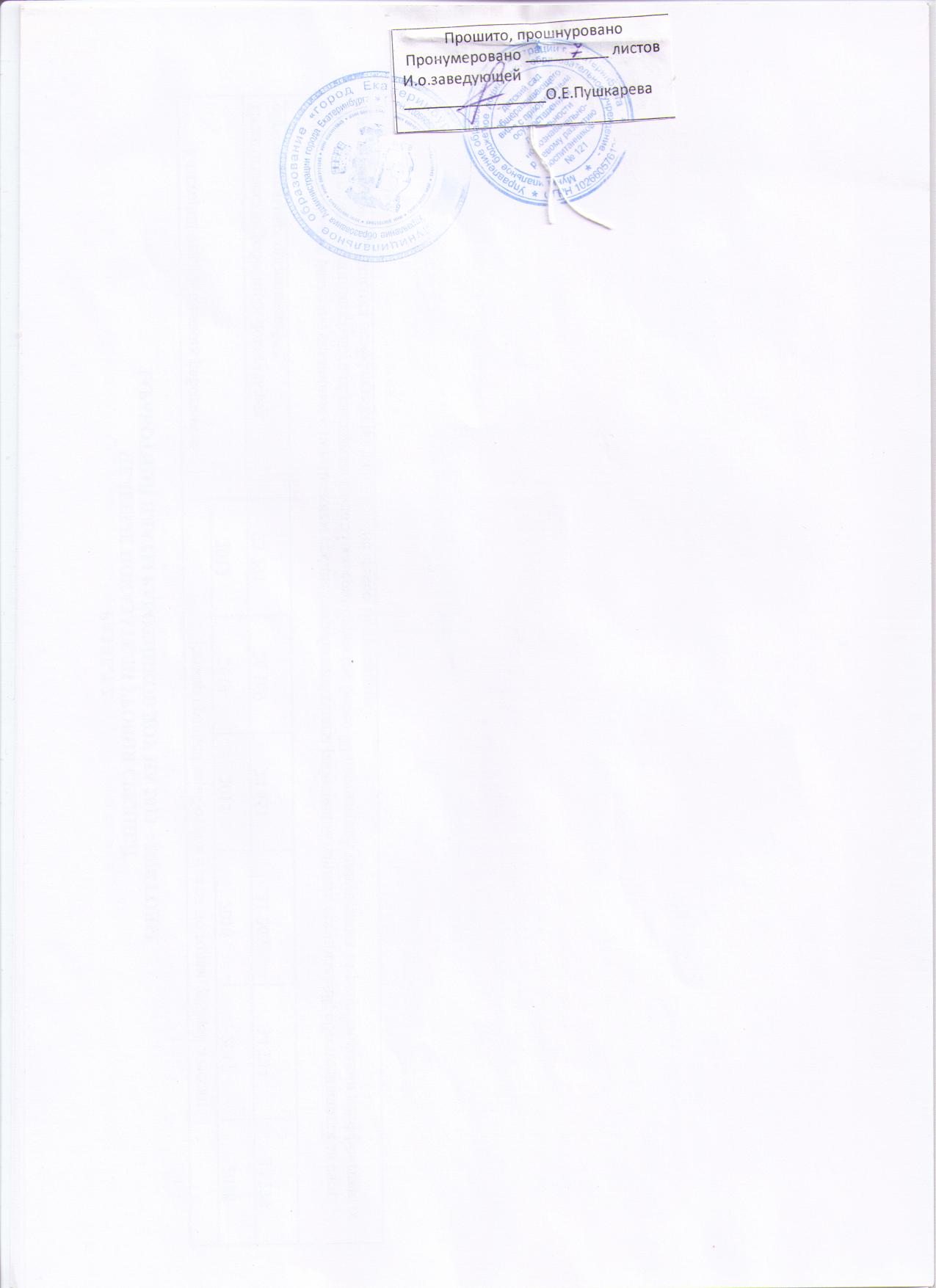 №п/пНаименование показателяЕдиницаизмерения2013 год2014 год2015 год2016 год2017 год2018 год1234567891Численность детей в возрастеот 3 до 7 летЧеловек1151351351351351352Потребность комплектования ДОУ детьми в возрасте от 3 до 7 летМест1735542727273Создание дополнительных мест в ДОУМест-20----4Численность работников ДОУ, в том числе:Человек3131313131315численность педагогических работниковЧеловек1111111111116Численность воспитанников ДОУ в расчете на1 педагогического работникаЧеловек10,512,212,212,212,212,2Примечания:Примечания:Примечания:Примечания:Примечания:Примечания:Примечания:Примечания:Примечания:№п/пНаименование мероприятияОтветственный исполнительСрок реали-зации, годПоказатели123451Получение субсидий из бюджета Свердловской области на софинансирование в рамках реализации областной государственной целевой программы «Развитие сети дошкольных образовательных учреждений в Свердловской области» на 2010 – 2014 годы, утвержденной Постановлением Правительства Свердловской области от 09.06.2010 № 894-ПП «Об областной государственной целевой программе «Развитие сети дошкольных образовательных организаций в Свердловской области» на 2010 – 2014 годы»Руководитель ДОУ2014Увеличение численности мест детей в возрасте от 3 до 7 лет на 20 детей2Мониторинг выполнения требований к условиям предоставления услуг в ДОУ Руководитель ДОУ2015Удовлетворенность качеством предоставляемых услуг в соответствии с МСОКО(муниципальная система оценки качества образования) 3Организация качественного выполнения ФГОС дошкольного образованияРаботникиДОУ2014-2018Наличие лицензии на право  ведения образовательной деятельности.Отсутствие не выполненных по объективным причинам предписаний надзорных органов Организация бесперебойного  функционирования ДОУ4Актуализация образовательных программ в соответствии с федеральными государственными образовательными стандартами (далее – ФГОС) дошкольного образованияЗам зав по ВМР ДОУ2014 – 2016Наличие образовательной программы в соответствии с  ФГОС  дошкольного образования5Кадровое обеспечение ДОУ: подготовка, повышение квалификации и переподготовка педагогических работников Зам зав по ВМР ДОУ2013 – 2018Увеличение численности педагогических работников ДОУ, имеющих педагогическое образование и прошедших профессиональную переподготовку6Внедрение должностных инструкций педагогических работников ДОУРуководитель ДОУ2015Наличие должностных инструкций педагогических работников ДОУ, в соответствии с профессиональными стандартами7Внедрение системы оценки качества дошкольного образования, использование показателей эффективности деятельности ДОУ для дифференциации заработной платы педагогических работниковРуководитель ДОУ2014-2018Внедрение и использование показателей эффективности деятельности ДОУ для дифференциации заработной платы педагогических работников8Организация внедрения модели эффективного контракта с педагогическими работниками ДОУ, разработка требований к условиям выполнения трудовой деятельности педагогическими и другими категориями работников ДОУРуководитель ДОУ2014 – 2018Оценка деятельности ДОУ с применением показателей эффективности деятельности. Отношение среднемесячной заработной платы педагогических работников ДОУ к среднемесячной заработной плате в сфере общего образования в Свердловской области (100 процентов с 2014 года) 9Апробация моделей эффективного контракта в ДОУРуководитель ДОУ2014Модель эффективного контракта в ДОУ10Заключение трудового договора с руководителем ДОУ в соответствии с типовой формой договора, разработанной органами исполнительной власти Свердловской областиУправление образования Администраци г. Екатеринбургаи Руководитель ДОУ2014Заключение трудового договора в рамках мероприятий по внедрению модели эффективного контракта с руководителем ДОУ11Информационное и мониторинговое сопровождение внедрения модели эффективного контракта, информационное сопровождение мероприятий по внедрению модели эффективного контракта (организация проведения разъяснительной работы в трудовом коллективе, публикация в периодических изданиях, размещение на сайте ДОУ, проведение семинаров и других мероприятий)Старший воспитатель2014 – 2018Удовлетворенность субъектов образовательных отношений  доступностью реализации программы дошкольного образования (80 процентов к 2018 году), публичный рейтинг ДОУ.№п/пНаименование показателяЕдиница измерения2013год2014год2015год2016год2017год2018годРезультаты123456789101Численность детей в возрасте от 3 до 7 лет, которым предоставлена возможность получать услуги дошкольного образованияПроцент100,0100,0100,0100,0100,0100,0Предоставление возможности получения дошкольного образования всем детям в возрасте от 3 до 7 лет2Удельный вес воспитанников ДОУ, обучающихся по программам, соответствующим требованиям ФГОС дошкольного образованияПроцент-100,0100,0100,0100,0100,0Реализация образовательной программы дошкольного образования, соответствующей требованиям ФГОС дошкольного образования.  3Отношение среднемесячной заработной платы педагогических работников ДОУ к среднемесячной заработной плате в сфере общего образования в Свердловской областиПроцент100,0100,0100,0100,0100,0100,0Соответствие среднемесячной заработной платы педагогических работников ДОУ к среднемесячной заработной плате в сфере общего образования в Свердловской области, повышение качества кадрового состава дошкольного образования с 2013 года4Количество педагогических работников ДОУ, получивших педагогическое образование, или прошедших переподготовку, или повысивших квалификацию Процент90,090,095,0100,0100,0100,0Увеличение педагогических работников дошкольных образовательных организаций, имеющих педагогическое образование, до 100 процентов к 2018 годуКатегория педагогических работниковРазмер средней заработной платы по годам, рублей в месяцРазмер средней заработной платы по годам, рублей в месяцРазмер средней заработной платы по годам, рублей в месяцРазмер средней заработной платы по годам, рублей в месяцРазмер средней заработной платы по годам, рублей в месяцРазмер средней заработной платы по годам, рублей в месяцКатегория педагогических работников201320142015201620172018Педагогические работники дошкольных образовательных организаций**23 79126 16928 65131 26634 13437 279**Дополнительные расходы, связанные с повышением средней заработной платы работников данных организаций, обеспечиваются за счет средств бюджета муниципального образования «город Екатеринбург» (не более 90 процентов), полученных от реорганизации неэффективных организаций и уменьшения неэффективных расходов (не менее 10 процентов)**Дополнительные расходы, связанные с повышением средней заработной платы работников данных организаций, обеспечиваются за счет средств бюджета муниципального образования «город Екатеринбург» (не более 90 процентов), полученных от реорганизации неэффективных организаций и уменьшения неэффективных расходов (не менее 10 процентов)**Дополнительные расходы, связанные с повышением средней заработной платы работников данных организаций, обеспечиваются за счет средств бюджета муниципального образования «город Екатеринбург» (не более 90 процентов), полученных от реорганизации неэффективных организаций и уменьшения неэффективных расходов (не менее 10 процентов)**Дополнительные расходы, связанные с повышением средней заработной платы работников данных организаций, обеспечиваются за счет средств бюджета муниципального образования «город Екатеринбург» (не более 90 процентов), полученных от реорганизации неэффективных организаций и уменьшения неэффективных расходов (не менее 10 процентов)**Дополнительные расходы, связанные с повышением средней заработной платы работников данных организаций, обеспечиваются за счет средств бюджета муниципального образования «город Екатеринбург» (не более 90 процентов), полученных от реорганизации неэффективных организаций и уменьшения неэффективных расходов (не менее 10 процентов)**Дополнительные расходы, связанные с повышением средней заработной платы работников данных организаций, обеспечиваются за счет средств бюджета муниципального образования «город Екатеринбург» (не более 90 процентов), полученных от реорганизации неэффективных организаций и уменьшения неэффективных расходов (не менее 10 процентов)**Дополнительные расходы, связанные с повышением средней заработной платы работников данных организаций, обеспечиваются за счет средств бюджета муниципального образования «город Екатеринбург» (не более 90 процентов), полученных от реорганизации неэффективных организаций и уменьшения неэффективных расходов (не менее 10 процентов)